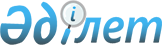 Қарқаралы ауданы әкімінің 2018 жылғы 14 қарашадағы № 03 "Төтенше жағдай жариялау туралы" шешімінің күшін жою туралыҚарағанды облысы Қарқаралы ауданының әкімінің 2019 жылғы 7 наурыздағы № 01 шешімі. Қарағанды облысының Әділет департаментінде 2019 жылғы 11 наурызда № 5223 болып тіркелді
      Қазақстан Республикасының 2001 жылғы 23 қаңтардағы "Қазақстан Республикасындағы жергілікті мемлекеттік басқару және өзін-өзі басқару туралы" және 2016 жылғы 6 сәуірдегі "Құқықтық актілер туралы" Заңдарына сәйкес, Қарқаралы ауданының әкімі ШЕШІМ ЕТТІ:
      1. Қарқаралы ауданы әкімінің 2018 жылғы 14 қарашадағы № 03 "Төтенше жағдай жариялау туралы" (нормативтік құқықтық актілерді мемлекеттік тіркеудің Тізілімінде № 5005 болып тіркелді, 2018 жылы 17 қарашадағы "Қарқаралы" газетінің № 46 (11690) санында, Қазақстан Республикасы нормативтік құқықтық актілерінің эталондық бақылау банкінде электрондық түрде 2018 жылы 21 қарашада жарияланған) шешімінің күші жойылды деп танылсын.
      2. Осы шешімнің орындалуын бақылауды өзіме қалдырамын.
      3. Осы шешім оның алғаш ресми жарияланған күнінен бастап қолданысқа енгізіледi.
					© 2012. Қазақстан Республикасы Әділет министрлігінің «Қазақстан Республикасының Заңнама және құқықтық ақпарат институты» ШЖҚ РМК
				
      Аудан әкімі

К. Максутов
